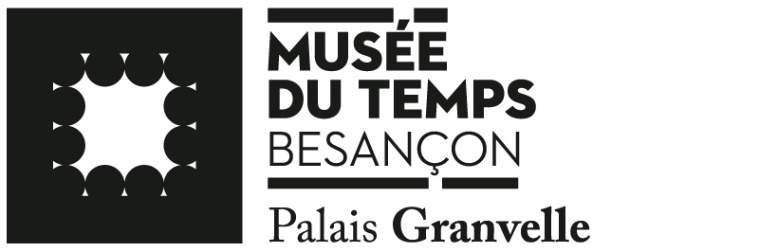 Formulaire de pré-réservation 2019-2020PUBLIC SCOLAIREA retourner par mail à reservationsmusees@besancon.frObjet : SCOLAIRES MDT, suivi de vos noms et établissement scolaireNOM Prénom de l’enseignant ……………………………………………………Coordonnées (téléphone & mail)…………………………………………………………………………………………………………Etablissement scolaire ……………………………………………………Niveau(x) scolaire(s) ……………………………………………………Elèves allophones ou en situation de handicap (le cas échéant)……………………………………………………Matière(s) enseignée(s) (le cas échéant)…………………………………………………………………………………………………………Nombre de classe(s) ……………………………………………………Effectif de(s) classe(s) ……………………………………………………Type de visite(s) souhaitée(s) (visite libre, visite guidée, visite sensible, visite-atelier) ………………………………………………………………………………………………..………………………………………………………………………………………………..Thématique de visite(s) souhaitée(s) : voir notre offre sur http://www.mdt.besancon.fr/activites-culturelles/public-scolaire………………………………………………………………………………………………..………………………………………………………………………………………………..………………………………………………………………………………………………..Période(s) ou date(s) souhaitée(s) (le cas échéant) (sous réserve de faisabilité) ………………………………………………………………………………………………………………………………………………………………Contraintes (de calendrier, horaire, autre…)………………………………………………………………………………………………..………………………………………………………………..